ИНН 0205000820, КПП 020501001, ОКПО 04285229, ОГРН 1020201250948ҠАРАР                                                                          ПОСТАНОВЛЕНИЕОб отмене постановления от 03 августа 2011 года  №9 « Об утверждении Порядка рассмотрения обращений граждан, поступивших в электронном виде в сельское поселение Султанмуратовский сельсовет муниципального района Аургазинский район Республики Башкортостан»              В целях приведения в порядок нормативных правовых актов Администрации сельского поселения Султанмуратовский сельсовет муниципального района Аургазинский район Республики Башкортостан по делам юстиции от 26 марта 2021 года НГР RU 03001805201100008 постановляю:              1.Отменить постановление Администрации сельского поселения Султанмуратовский сельсовет муниципального района Аургазинский район Республики Башкортостан от 03 августа 2011 года №9 « Об утверждении Порядка рассмотрения обращений граждан, поступивших в электронном виде в сельское поселение Султанмуратовский сельсовет муниципального района Аургазинский район Республики Башкортостан» 2. Обнародовать настоящее постановление на информационном стенде в здании Администрации сельского поселения и разместить на официальном сайте администрации сельского поселения : http://sp-sultanmurat.ru.3. Настоящее постановление вступает в силу с момента его обнародования.4. Контроль за исполнением настоящего постановления оставляю за собой.   Глава сельского поселения   Султанмуратовский сельсовет                                       Л.З.МухамадияроваБашҡортоҫтан РеҫпубликаhыАуырғазы районы муниципаль районының Солтанморат ауыл Советыауыл биләмәhе ХакимиәтеУзэк урамы, 45А, Солтанморат ауылы, 453498,тел.(факс) 8(34745)2-77- 00E-mail: cel-pos14@ufamts.ru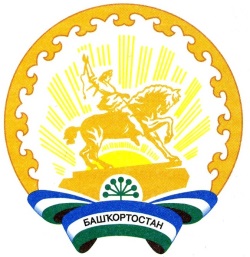 Республика БашкортостанАдминистрация сельского поселения Султанмуратовский сельсовет муниципального района Аургазинский районЦентральная  ул., 45 А, с.Султанмуратово, 453498, тел.(факс) 8(34745)2-77-00E-mail: cel-pos14 @ufamts.ru        «27» апрель 2021 й.№ 15 «27» апреля 2021 г.